Конспект .Художественно-эстетическое развитие .(2 младшая группа)Тема:Динамической игрушка- качалка с элементами аппликации «Солнышко» из картона и  цветной бумаги .                                                                                                                                        Цель:а) обучающие:Научить складывать круг пополам, совмещая края, заглаживать линию сгиба . Закрепить знания геометрических фигур(круг) и цвета .                                                       Б) развивающие:Развивает моторику пальчиков, воображение, логическое мышление,         глазомер .  В) воспитывающие:Воспитывать интерес к динамической игрушки . Воспитывать аккуратность, культуру труда, эстетический вкус . С пособствовать получению детьми             положительных эмоциональных впечатлений .                                                                                  Демонстрационный материал:Образец . "Игрушка-солнышко".                                                       Оборудование и материалы: Техническая карта, готовые формы из картона и цветной           бумаги, клей, салфетки и клеёнка .                                                                                                         Методические приемы: игровая ситуация, беседа – диалог, рассматривание предмета,          продуктивная деятельность детей, анализ и подведение итогов .                                                  П редварительная работа: наблюдение за солнцем на прогулке; рассматривание                     иллюстраций; беседы, чтение стихотворений о солнце .Ход занятия .                                                                                                                                  Дети сидят на ковре на стульчиках, на столах приготовлен материал для занятия . Воспитатель: Послушайте ребята, загадку и отгадайте, кто к нам придет вгости .Утро начинает,Лучиком встречает .С ветит к нам в оконцеЛасковое …(Солнце)Дети: Солнце (выслушиваем ответы нескольких детей).Воспитатель: П равильно, солнце (показать мягкую игрушку солнце).О но пришло к нам сегодня в гости . Вот оно, какое красивое .Воспитатель:Ребята давай   назовём солнце ласково?Дети: СолнышкоВоспитатель:Какой формы солнышко?Дети:круглой .(выслушиваем ответы нескольких детей).Воспитатель:А какого цвета наше солнышко?Дети: Жёлтого цвета .Воспитатель:А, что есть ещё у нашего солнышко?Дети: лучикиВоспитатель:А сколько лучиков Солнышко?Дети:много                                                                                                                                                  Воспитатель: П равильно, молодцы . Солнышку нужно много лучиков,    чтобы всех – всех     обогреть, ярким светом осветить, утром разбудить – всех птичек, животных, ребятишек . Вот какое доброе у нас солнце!                                                                                                                      Воспитатель:Солнышко хочет с нами поиграть . Ребята мы поиграем?Дети:ДаФ изкультминутка: «Солнце просыпается» .Ночь в окошко заглянула, (Дети складывают ладошки лодочкой)Наше солнышко уснуло, ( Наклоняют голову).Солнце просыпается (дети потягиваются)Деткам улыбается . (Хлопают в ладошки).Воспитатель:   Ребята Вам понравилась играть?Дети:Да                                                                                                                                                   Воспитатель: Но Нашему солнышку стало грустно . Давайте развеселим наше солнышко исделаем для него игрушки                                                                                           .Дети:Да                                                                                                                                                      Воспитатель:Сегодня М ы с Вами будем делать игрушку качалку солнышко .(показываюобрац)зе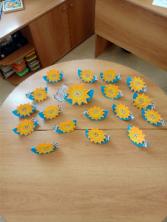 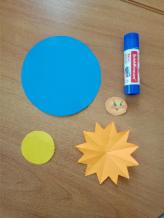 У Вас на столах  лежат готовые  формы для нашей игрушки качалки .Ребята найдите самый большой круг покажите мне его .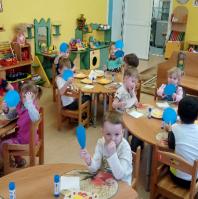 Молодцы .  Какого цвета круг?Дети С инего!Воспитатель:П равильно . Теперь этот круг надо сложить по полам  и хорошо разгладить края сгиба .(дети складывают круг,  кому нужна помощь помогаю).                                      Воспитатель:Ребята у всех получилась сложить круг по полам?     Дети:Да .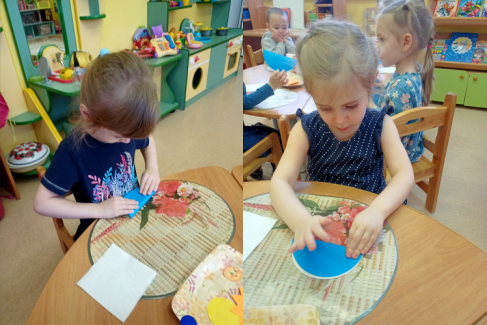 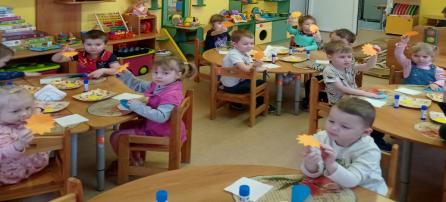 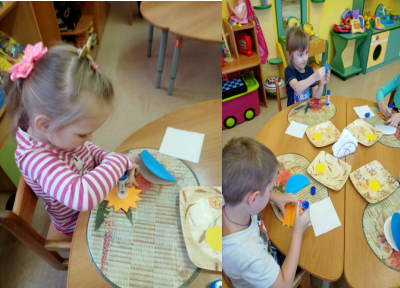 Кладём солнышко на клеёнку,открываем клей и намазывает наше солнышко клеям и приклеиваем его на синий круг в     середину . Посмотрите как это делаю я .(ребята выполняют задание).                                          Воспитатель:А теперь берём круг жёлтого цвета и приклеиваем на солнышко с лучиками .( Показываю и дети приклеивают)                                Воспитатель: Ребята чтобы наше солнышко улыбалась мы приклеиваем глазки и ротик .     Берем оставшийся круг на нем нарисованы глазки и ротик (показываю детям) намазывает его клеям с обратной стороны и приклеиваем его в середину солнышко .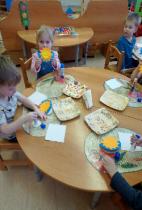 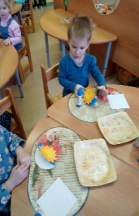 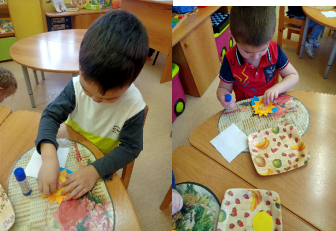 Во время работы напоминаю, что остатки клея убираем салфеткой . Помогаю тем ктозатрудняется . По окончанию работы дети раскладывают свои работы на заранее приготовленном столе . П ровожу анализ работ .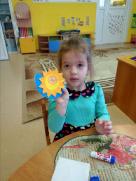 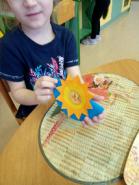 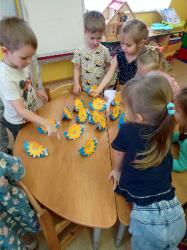 Воспитатель: Ребята Солнышку очень понравились наши игрушки- качалки . Молодцы, выочень постарались . Занятие наше закончилась